Itty Bitty Show 2022 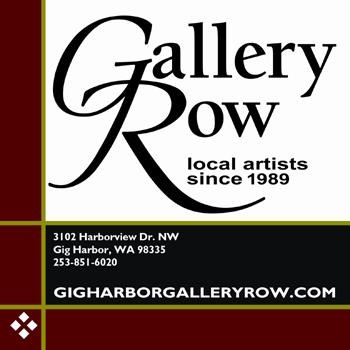 Agreement:  Submission of entry by mail or hand delivery constitutes an agreement on the part of the artist to comply with all the conditions and terms contained in the prospectus:Note: Please make a copy for your records …Signature:___________________________________Name: ______________________________________Address: _____________________________________City  ___________________   Zip __________________Phone:  _____________________________________Email:   _______________________________________Fill out this registration form for up to 3 entries ($10.00 Per Entry). Mail or drop off this form and the entry fee (check only by mail or check/cash/credit dropped off) to Gallery Row.Note:   If credit cards are accepted for mailed entries, you will need to add that information to the form also:Card # _____________________________________________3 digit security code __________ expiration date (month/year)  ______________ Total Fees Collected ________Please attach 1 tag to back of painting/3D Piece and submit second with the above Registration formArtist Name __________________________________    Artist Name ________________________________    Entry 1 Title:   _________________________________   Entry 1 Title ________________________________Media:  ______________________________________   Media _____________________________________                Price:  $__________                                                                 Price $______________   Artist Name __________________________________    Artist Name ________________________________  Entry 2 Title: __________________________________   Entry 2 Title ________________________________Media: ______________________________________    Media ______________________________________                Price: $__________                                                                  Price $ _______________Artist Name __________________________________    Artist Name ________________________________  Entry 3 Title: _________________________________     Entry 3 Title __________________________________Media: ______________________________________    Media ______________________________________               Price: $__________                                                                   Price $ ________________ 